§669.  State assessment1.  Annual fee.  Any licensee operating an interim spent fuel storage facility in this State shall pay a fixed annual fee to cover all present and reasonably foreseeable future state fees, costs and assessments with respect to the licensee, including, but not limited to, the costs of any commission investigation; the commission's participation in wholesale rate proceedings; safety, radiation and environmental monitoring; and security oversight-related costs. This annual fee consolidates the various fees and assessments imposed by the State on the licensee.[PL 2007, c. 539, Pt. KK, §7 (NEW).]2.  Amount.  The amount of the fixed payment is as follows:A.  Calendar year 2008, $296,667; and  [PL 2007, c. 539, Pt. KK, §7 (NEW).]B.  Calendar years 2009 to the 12th month of the year following the year the spent nuclear fuel is removed from the site, $220,000 per year.  [PL 2007, c. 539, Pt. KK, §7 (NEW).][PL 2007, c. 539, Pt. KK, §7 (NEW).]3.  Compliance costs.  The fees paid under this section are independent of and in addition to any compliance costs incurred either by the licensee or by any contractor hired by the Department of Environmental Protection to oversee, monitor or implement measures necessary to ensure compliance pursuant to the federal Resource Conservation and Recovery Act of 1976, as amended.[PL 2007, c. 539, Pt. KK, §7 (NEW).]SECTION HISTORYPL 2007, c. 539, Pt. KK, §7 (NEW). The State of Maine claims a copyright in its codified statutes. If you intend to republish this material, we require that you include the following disclaimer in your publication:All copyrights and other rights to statutory text are reserved by the State of Maine. The text included in this publication reflects changes made through the First Regular and First Special Session of the 131st Maine Legislature and is current through November 1, 2023
                    . The text is subject to change without notice. It is a version that has not been officially certified by the Secretary of State. Refer to the Maine Revised Statutes Annotated and supplements for certified text.
                The Office of the Revisor of Statutes also requests that you send us one copy of any statutory publication you may produce. Our goal is not to restrict publishing activity, but to keep track of who is publishing what, to identify any needless duplication and to preserve the State's copyright rights.PLEASE NOTE: The Revisor's Office cannot perform research for or provide legal advice or interpretation of Maine law to the public. If you need legal assistance, please contact a qualified attorney.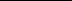 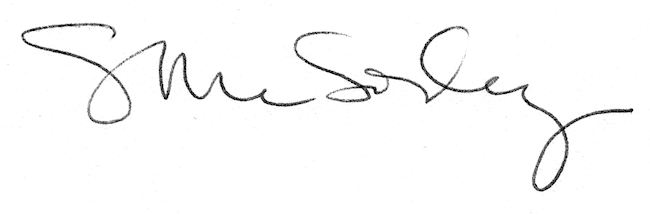 